План урокаРаздел долгосрочного плана: Раздел 1А Визуальное искусствоРаздел долгосрочного плана: Раздел 1А Визуальное искусствоРаздел долгосрочного плана: Раздел 1А Визуальное искусствоРаздел долгосрочного плана: Раздел 1А Визуальное искусствоРаздел долгосрочного плана: Раздел 1А Визуальное искусствоРаздел долгосрочного плана: Раздел 1А Визуальное искусствоРаздел долгосрочного плана: Раздел 1А Визуальное искусствоШкола: Школа: Школа: Школа: Дата:Дата:Дата:Дата:Дата:Дата:Дата:ФИО учителя: ФИО учителя: ФИО учителя: ФИО учителя: Класс: Класс: Класс: Класс: Класс: Класс: Класс: Количество присутствующих: Количество присутствующих: отсутствующих:отсутствующих:Тема урока № 1Современные техники и достижения науки в искусстве. Микрорисунки природы.Тип урока: знакомство с новым материалом.Современные техники и достижения науки в искусстве. Микрорисунки природы.Тип урока: знакомство с новым материалом.Современные техники и достижения науки в искусстве. Микрорисунки природы.Тип урока: знакомство с новым материалом.Современные техники и достижения науки в искусстве. Микрорисунки природы.Тип урока: знакомство с новым материалом.Современные техники и достижения науки в искусстве. Микрорисунки природы.Тип урока: знакомство с новым материалом.Современные техники и достижения науки в искусстве. Микрорисунки природы.Тип урока: знакомство с новым материалом.Современные техники и достижения науки в искусстве. Микрорисунки природы.Тип урока: знакомство с новым материалом.Современные техники и достижения науки в искусстве. Микрорисунки природы.Тип урока: знакомство с новым материалом.Современные техники и достижения науки в искусстве. Микрорисунки природы.Тип урока: знакомство с новым материалом.Современные техники и достижения науки в искусстве. Микрорисунки природы.Тип урока: знакомство с новым материалом.Современные техники и достижения науки в искусстве. Микрорисунки природы.Тип урока: знакомство с новым материалом.Цели обучения, которые достигаются на данном  уроке (ссылка на учебную программу)7.1.1.1Демонстрировать знания и понимание визуальных элементов окружающего мира (композиция, цвет, форма, фактура, пропорции) в различных контекстах, стилях и направлениях  7.1.1.1Демонстрировать знания и понимание визуальных элементов окружающего мира (композиция, цвет, форма, фактура, пропорции) в различных контекстах, стилях и направлениях  7.1.1.1Демонстрировать знания и понимание визуальных элементов окружающего мира (композиция, цвет, форма, фактура, пропорции) в различных контекстах, стилях и направлениях  7.1.1.1Демонстрировать знания и понимание визуальных элементов окружающего мира (композиция, цвет, форма, фактура, пропорции) в различных контекстах, стилях и направлениях  7.1.1.1Демонстрировать знания и понимание визуальных элементов окружающего мира (композиция, цвет, форма, фактура, пропорции) в различных контекстах, стилях и направлениях  7.1.1.1Демонстрировать знания и понимание визуальных элементов окружающего мира (композиция, цвет, форма, фактура, пропорции) в различных контекстах, стилях и направлениях  7.1.1.1Демонстрировать знания и понимание визуальных элементов окружающего мира (композиция, цвет, форма, фактура, пропорции) в различных контекстах, стилях и направлениях  7.1.1.1Демонстрировать знания и понимание визуальных элементов окружающего мира (композиция, цвет, форма, фактура, пропорции) в различных контекстах, стилях и направлениях  7.1.1.1Демонстрировать знания и понимание визуальных элементов окружающего мира (композиция, цвет, форма, фактура, пропорции) в различных контекстах, стилях и направлениях  7.1.1.1Демонстрировать знания и понимание визуальных элементов окружающего мира (композиция, цвет, форма, фактура, пропорции) в различных контекстах, стилях и направлениях  7.1.1.1Демонстрировать знания и понимание визуальных элементов окружающего мира (композиция, цвет, форма, фактура, пропорции) в различных контекстах, стилях и направлениях  Цели урокаУмеет определить изображение микромира и способы его получения.Изучить конструкцию, форму, фактуру и пропорции объектов микромира.Использование художественных средств при выполнении заданияСоставить мини композицию фрагмента орнамента, выражая собственную творческую идею.Само оценивание. Умеет определить изображение микромира и способы его получения.Изучить конструкцию, форму, фактуру и пропорции объектов микромира.Использование художественных средств при выполнении заданияСоставить мини композицию фрагмента орнамента, выражая собственную творческую идею.Само оценивание. Умеет определить изображение микромира и способы его получения.Изучить конструкцию, форму, фактуру и пропорции объектов микромира.Использование художественных средств при выполнении заданияСоставить мини композицию фрагмента орнамента, выражая собственную творческую идею.Само оценивание. Умеет определить изображение микромира и способы его получения.Изучить конструкцию, форму, фактуру и пропорции объектов микромира.Использование художественных средств при выполнении заданияСоставить мини композицию фрагмента орнамента, выражая собственную творческую идею.Само оценивание. Умеет определить изображение микромира и способы его получения.Изучить конструкцию, форму, фактуру и пропорции объектов микромира.Использование художественных средств при выполнении заданияСоставить мини композицию фрагмента орнамента, выражая собственную творческую идею.Само оценивание. Умеет определить изображение микромира и способы его получения.Изучить конструкцию, форму, фактуру и пропорции объектов микромира.Использование художественных средств при выполнении заданияСоставить мини композицию фрагмента орнамента, выражая собственную творческую идею.Само оценивание. Умеет определить изображение микромира и способы его получения.Изучить конструкцию, форму, фактуру и пропорции объектов микромира.Использование художественных средств при выполнении заданияСоставить мини композицию фрагмента орнамента, выражая собственную творческую идею.Само оценивание. Умеет определить изображение микромира и способы его получения.Изучить конструкцию, форму, фактуру и пропорции объектов микромира.Использование художественных средств при выполнении заданияСоставить мини композицию фрагмента орнамента, выражая собственную творческую идею.Само оценивание. Умеет определить изображение микромира и способы его получения.Изучить конструкцию, форму, фактуру и пропорции объектов микромира.Использование художественных средств при выполнении заданияСоставить мини композицию фрагмента орнамента, выражая собственную творческую идею.Само оценивание. Умеет определить изображение микромира и способы его получения.Изучить конструкцию, форму, фактуру и пропорции объектов микромира.Использование художественных средств при выполнении заданияСоставить мини композицию фрагмента орнамента, выражая собственную творческую идею.Само оценивание. Умеет определить изображение микромира и способы его получения.Изучить конструкцию, форму, фактуру и пропорции объектов микромира.Использование художественных средств при выполнении заданияСоставить мини композицию фрагмента орнамента, выражая собственную творческую идею.Само оценивание. Критерии оцениванияУченик достиг цели если:ЗнаниеЗнает, что такое микромир.Может определить форму и композиционную симметрию в изображении микромира.ПониманиеПриводит примеры получения изображения микромира из жизни.ПрименениеМожет самостоятельно выполнить композицию орнамента для дальнейшего применения.АнализИз множества изображений микромира выбирает образы для создания собственных орнаментов.СинтезНаходит взаимосвязь между наукой и искусством.ОцениваниеОценивает собственную работу и работу других, выбирая наиболее удачный вариант.Ученик достиг цели если:ЗнаниеЗнает, что такое микромир.Может определить форму и композиционную симметрию в изображении микромира.ПониманиеПриводит примеры получения изображения микромира из жизни.ПрименениеМожет самостоятельно выполнить композицию орнамента для дальнейшего применения.АнализИз множества изображений микромира выбирает образы для создания собственных орнаментов.СинтезНаходит взаимосвязь между наукой и искусством.ОцениваниеОценивает собственную работу и работу других, выбирая наиболее удачный вариант.Ученик достиг цели если:ЗнаниеЗнает, что такое микромир.Может определить форму и композиционную симметрию в изображении микромира.ПониманиеПриводит примеры получения изображения микромира из жизни.ПрименениеМожет самостоятельно выполнить композицию орнамента для дальнейшего применения.АнализИз множества изображений микромира выбирает образы для создания собственных орнаментов.СинтезНаходит взаимосвязь между наукой и искусством.ОцениваниеОценивает собственную работу и работу других, выбирая наиболее удачный вариант.Ученик достиг цели если:ЗнаниеЗнает, что такое микромир.Может определить форму и композиционную симметрию в изображении микромира.ПониманиеПриводит примеры получения изображения микромира из жизни.ПрименениеМожет самостоятельно выполнить композицию орнамента для дальнейшего применения.АнализИз множества изображений микромира выбирает образы для создания собственных орнаментов.СинтезНаходит взаимосвязь между наукой и искусством.ОцениваниеОценивает собственную работу и работу других, выбирая наиболее удачный вариант.Ученик достиг цели если:ЗнаниеЗнает, что такое микромир.Может определить форму и композиционную симметрию в изображении микромира.ПониманиеПриводит примеры получения изображения микромира из жизни.ПрименениеМожет самостоятельно выполнить композицию орнамента для дальнейшего применения.АнализИз множества изображений микромира выбирает образы для создания собственных орнаментов.СинтезНаходит взаимосвязь между наукой и искусством.ОцениваниеОценивает собственную работу и работу других, выбирая наиболее удачный вариант.Ученик достиг цели если:ЗнаниеЗнает, что такое микромир.Может определить форму и композиционную симметрию в изображении микромира.ПониманиеПриводит примеры получения изображения микромира из жизни.ПрименениеМожет самостоятельно выполнить композицию орнамента для дальнейшего применения.АнализИз множества изображений микромира выбирает образы для создания собственных орнаментов.СинтезНаходит взаимосвязь между наукой и искусством.ОцениваниеОценивает собственную работу и работу других, выбирая наиболее удачный вариант.Ученик достиг цели если:ЗнаниеЗнает, что такое микромир.Может определить форму и композиционную симметрию в изображении микромира.ПониманиеПриводит примеры получения изображения микромира из жизни.ПрименениеМожет самостоятельно выполнить композицию орнамента для дальнейшего применения.АнализИз множества изображений микромира выбирает образы для создания собственных орнаментов.СинтезНаходит взаимосвязь между наукой и искусством.ОцениваниеОценивает собственную работу и работу других, выбирая наиболее удачный вариант.Ученик достиг цели если:ЗнаниеЗнает, что такое микромир.Может определить форму и композиционную симметрию в изображении микромира.ПониманиеПриводит примеры получения изображения микромира из жизни.ПрименениеМожет самостоятельно выполнить композицию орнамента для дальнейшего применения.АнализИз множества изображений микромира выбирает образы для создания собственных орнаментов.СинтезНаходит взаимосвязь между наукой и искусством.ОцениваниеОценивает собственную работу и работу других, выбирая наиболее удачный вариант.Ученик достиг цели если:ЗнаниеЗнает, что такое микромир.Может определить форму и композиционную симметрию в изображении микромира.ПониманиеПриводит примеры получения изображения микромира из жизни.ПрименениеМожет самостоятельно выполнить композицию орнамента для дальнейшего применения.АнализИз множества изображений микромира выбирает образы для создания собственных орнаментов.СинтезНаходит взаимосвязь между наукой и искусством.ОцениваниеОценивает собственную работу и работу других, выбирая наиболее удачный вариант.Ученик достиг цели если:ЗнаниеЗнает, что такое микромир.Может определить форму и композиционную симметрию в изображении микромира.ПониманиеПриводит примеры получения изображения микромира из жизни.ПрименениеМожет самостоятельно выполнить композицию орнамента для дальнейшего применения.АнализИз множества изображений микромира выбирает образы для создания собственных орнаментов.СинтезНаходит взаимосвязь между наукой и искусством.ОцениваниеОценивает собственную работу и работу других, выбирая наиболее удачный вариант.Ученик достиг цели если:ЗнаниеЗнает, что такое микромир.Может определить форму и композиционную симметрию в изображении микромира.ПониманиеПриводит примеры получения изображения микромира из жизни.ПрименениеМожет самостоятельно выполнить композицию орнамента для дальнейшего применения.АнализИз множества изображений микромира выбирает образы для создания собственных орнаментов.СинтезНаходит взаимосвязь между наукой и искусством.ОцениваниеОценивает собственную работу и работу других, выбирая наиболее удачный вариант.Языковые целиФормулируются для неязыковых предметов.           Микро миром называют изображения .......Композиционные формы микро органимозмов похожи на…. Описывать свои творческие решения в работах и критически анализировать качество и свойства выполненных работ (коммуникативные навыки).Развивать академический язык с применением терминологии и ряд выражений, которые необходимы для достижения целей обучения предмета используемым для изучения содержания предмета и повышения способности рассуждать и работать с понятиями сущности предметаСопоставлять, описывать, оценивать, анализировать свои работы и вести наблюдения на собственном опыте используя ряд следующих терминов: эскиз, форма, объем, состав, ритм, линейный, динамика, фактура, сломанный, твердый, мягкий, контур, набросок, карандаш, монохром, инсталляция, пластика.Пояснять, приводить примеры, предполагать о современные направления в искусстве: кубисты- деформирование натуры, футуристы- динамизм и скорость, орфисты- гармония цветовых сочетаниях, пуристы-машинная эстетика, оп-арт и поп-артОбогащать и развивать эстетический вкус через искусствоРазвить способность чувствовать, правильно понимать и оценивать красоту в окружающей действительности: форму, объем, состав, ритм, линейный, динамику, фактуру: сломанный, твердый, мягкий, контур, набросок, карандаш, монохром, инсталляцию, пластику.Научить детей понимать и разбирать стили искусства: кубисты - деформирование натуры, футуристы - динамизм и скорость, орфисты- гармония цветовых сочетаниях, пуристы-машинная эстетика, оп-арт и поп-артФормулируются для неязыковых предметов.           Микро миром называют изображения .......Композиционные формы микро органимозмов похожи на…. Описывать свои творческие решения в работах и критически анализировать качество и свойства выполненных работ (коммуникативные навыки).Развивать академический язык с применением терминологии и ряд выражений, которые необходимы для достижения целей обучения предмета используемым для изучения содержания предмета и повышения способности рассуждать и работать с понятиями сущности предметаСопоставлять, описывать, оценивать, анализировать свои работы и вести наблюдения на собственном опыте используя ряд следующих терминов: эскиз, форма, объем, состав, ритм, линейный, динамика, фактура, сломанный, твердый, мягкий, контур, набросок, карандаш, монохром, инсталляция, пластика.Пояснять, приводить примеры, предполагать о современные направления в искусстве: кубисты- деформирование натуры, футуристы- динамизм и скорость, орфисты- гармония цветовых сочетаниях, пуристы-машинная эстетика, оп-арт и поп-артОбогащать и развивать эстетический вкус через искусствоРазвить способность чувствовать, правильно понимать и оценивать красоту в окружающей действительности: форму, объем, состав, ритм, линейный, динамику, фактуру: сломанный, твердый, мягкий, контур, набросок, карандаш, монохром, инсталляцию, пластику.Научить детей понимать и разбирать стили искусства: кубисты - деформирование натуры, футуристы - динамизм и скорость, орфисты- гармония цветовых сочетаниях, пуристы-машинная эстетика, оп-арт и поп-артФормулируются для неязыковых предметов.           Микро миром называют изображения .......Композиционные формы микро органимозмов похожи на…. Описывать свои творческие решения в работах и критически анализировать качество и свойства выполненных работ (коммуникативные навыки).Развивать академический язык с применением терминологии и ряд выражений, которые необходимы для достижения целей обучения предмета используемым для изучения содержания предмета и повышения способности рассуждать и работать с понятиями сущности предметаСопоставлять, описывать, оценивать, анализировать свои работы и вести наблюдения на собственном опыте используя ряд следующих терминов: эскиз, форма, объем, состав, ритм, линейный, динамика, фактура, сломанный, твердый, мягкий, контур, набросок, карандаш, монохром, инсталляция, пластика.Пояснять, приводить примеры, предполагать о современные направления в искусстве: кубисты- деформирование натуры, футуристы- динамизм и скорость, орфисты- гармония цветовых сочетаниях, пуристы-машинная эстетика, оп-арт и поп-артОбогащать и развивать эстетический вкус через искусствоРазвить способность чувствовать, правильно понимать и оценивать красоту в окружающей действительности: форму, объем, состав, ритм, линейный, динамику, фактуру: сломанный, твердый, мягкий, контур, набросок, карандаш, монохром, инсталляцию, пластику.Научить детей понимать и разбирать стили искусства: кубисты - деформирование натуры, футуристы - динамизм и скорость, орфисты- гармония цветовых сочетаниях, пуристы-машинная эстетика, оп-арт и поп-артФормулируются для неязыковых предметов.           Микро миром называют изображения .......Композиционные формы микро органимозмов похожи на…. Описывать свои творческие решения в работах и критически анализировать качество и свойства выполненных работ (коммуникативные навыки).Развивать академический язык с применением терминологии и ряд выражений, которые необходимы для достижения целей обучения предмета используемым для изучения содержания предмета и повышения способности рассуждать и работать с понятиями сущности предметаСопоставлять, описывать, оценивать, анализировать свои работы и вести наблюдения на собственном опыте используя ряд следующих терминов: эскиз, форма, объем, состав, ритм, линейный, динамика, фактура, сломанный, твердый, мягкий, контур, набросок, карандаш, монохром, инсталляция, пластика.Пояснять, приводить примеры, предполагать о современные направления в искусстве: кубисты- деформирование натуры, футуристы- динамизм и скорость, орфисты- гармония цветовых сочетаниях, пуристы-машинная эстетика, оп-арт и поп-артОбогащать и развивать эстетический вкус через искусствоРазвить способность чувствовать, правильно понимать и оценивать красоту в окружающей действительности: форму, объем, состав, ритм, линейный, динамику, фактуру: сломанный, твердый, мягкий, контур, набросок, карандаш, монохром, инсталляцию, пластику.Научить детей понимать и разбирать стили искусства: кубисты - деформирование натуры, футуристы - динамизм и скорость, орфисты- гармония цветовых сочетаниях, пуристы-машинная эстетика, оп-арт и поп-артФормулируются для неязыковых предметов.           Микро миром называют изображения .......Композиционные формы микро органимозмов похожи на…. Описывать свои творческие решения в работах и критически анализировать качество и свойства выполненных работ (коммуникативные навыки).Развивать академический язык с применением терминологии и ряд выражений, которые необходимы для достижения целей обучения предмета используемым для изучения содержания предмета и повышения способности рассуждать и работать с понятиями сущности предметаСопоставлять, описывать, оценивать, анализировать свои работы и вести наблюдения на собственном опыте используя ряд следующих терминов: эскиз, форма, объем, состав, ритм, линейный, динамика, фактура, сломанный, твердый, мягкий, контур, набросок, карандаш, монохром, инсталляция, пластика.Пояснять, приводить примеры, предполагать о современные направления в искусстве: кубисты- деформирование натуры, футуристы- динамизм и скорость, орфисты- гармония цветовых сочетаниях, пуристы-машинная эстетика, оп-арт и поп-артОбогащать и развивать эстетический вкус через искусствоРазвить способность чувствовать, правильно понимать и оценивать красоту в окружающей действительности: форму, объем, состав, ритм, линейный, динамику, фактуру: сломанный, твердый, мягкий, контур, набросок, карандаш, монохром, инсталляцию, пластику.Научить детей понимать и разбирать стили искусства: кубисты - деформирование натуры, футуристы - динамизм и скорость, орфисты- гармония цветовых сочетаниях, пуристы-машинная эстетика, оп-арт и поп-артФормулируются для неязыковых предметов.           Микро миром называют изображения .......Композиционные формы микро органимозмов похожи на…. Описывать свои творческие решения в работах и критически анализировать качество и свойства выполненных работ (коммуникативные навыки).Развивать академический язык с применением терминологии и ряд выражений, которые необходимы для достижения целей обучения предмета используемым для изучения содержания предмета и повышения способности рассуждать и работать с понятиями сущности предметаСопоставлять, описывать, оценивать, анализировать свои работы и вести наблюдения на собственном опыте используя ряд следующих терминов: эскиз, форма, объем, состав, ритм, линейный, динамика, фактура, сломанный, твердый, мягкий, контур, набросок, карандаш, монохром, инсталляция, пластика.Пояснять, приводить примеры, предполагать о современные направления в искусстве: кубисты- деформирование натуры, футуристы- динамизм и скорость, орфисты- гармония цветовых сочетаниях, пуристы-машинная эстетика, оп-арт и поп-артОбогащать и развивать эстетический вкус через искусствоРазвить способность чувствовать, правильно понимать и оценивать красоту в окружающей действительности: форму, объем, состав, ритм, линейный, динамику, фактуру: сломанный, твердый, мягкий, контур, набросок, карандаш, монохром, инсталляцию, пластику.Научить детей понимать и разбирать стили искусства: кубисты - деформирование натуры, футуристы - динамизм и скорость, орфисты- гармония цветовых сочетаниях, пуристы-машинная эстетика, оп-арт и поп-артФормулируются для неязыковых предметов.           Микро миром называют изображения .......Композиционные формы микро органимозмов похожи на…. Описывать свои творческие решения в работах и критически анализировать качество и свойства выполненных работ (коммуникативные навыки).Развивать академический язык с применением терминологии и ряд выражений, которые необходимы для достижения целей обучения предмета используемым для изучения содержания предмета и повышения способности рассуждать и работать с понятиями сущности предметаСопоставлять, описывать, оценивать, анализировать свои работы и вести наблюдения на собственном опыте используя ряд следующих терминов: эскиз, форма, объем, состав, ритм, линейный, динамика, фактура, сломанный, твердый, мягкий, контур, набросок, карандаш, монохром, инсталляция, пластика.Пояснять, приводить примеры, предполагать о современные направления в искусстве: кубисты- деформирование натуры, футуристы- динамизм и скорость, орфисты- гармония цветовых сочетаниях, пуристы-машинная эстетика, оп-арт и поп-артОбогащать и развивать эстетический вкус через искусствоРазвить способность чувствовать, правильно понимать и оценивать красоту в окружающей действительности: форму, объем, состав, ритм, линейный, динамику, фактуру: сломанный, твердый, мягкий, контур, набросок, карандаш, монохром, инсталляцию, пластику.Научить детей понимать и разбирать стили искусства: кубисты - деформирование натуры, футуристы - динамизм и скорость, орфисты- гармония цветовых сочетаниях, пуристы-машинная эстетика, оп-арт и поп-артФормулируются для неязыковых предметов.           Микро миром называют изображения .......Композиционные формы микро органимозмов похожи на…. Описывать свои творческие решения в работах и критически анализировать качество и свойства выполненных работ (коммуникативные навыки).Развивать академический язык с применением терминологии и ряд выражений, которые необходимы для достижения целей обучения предмета используемым для изучения содержания предмета и повышения способности рассуждать и работать с понятиями сущности предметаСопоставлять, описывать, оценивать, анализировать свои работы и вести наблюдения на собственном опыте используя ряд следующих терминов: эскиз, форма, объем, состав, ритм, линейный, динамика, фактура, сломанный, твердый, мягкий, контур, набросок, карандаш, монохром, инсталляция, пластика.Пояснять, приводить примеры, предполагать о современные направления в искусстве: кубисты- деформирование натуры, футуристы- динамизм и скорость, орфисты- гармония цветовых сочетаниях, пуристы-машинная эстетика, оп-арт и поп-артОбогащать и развивать эстетический вкус через искусствоРазвить способность чувствовать, правильно понимать и оценивать красоту в окружающей действительности: форму, объем, состав, ритм, линейный, динамику, фактуру: сломанный, твердый, мягкий, контур, набросок, карандаш, монохром, инсталляцию, пластику.Научить детей понимать и разбирать стили искусства: кубисты - деформирование натуры, футуристы - динамизм и скорость, орфисты- гармония цветовых сочетаниях, пуристы-машинная эстетика, оп-арт и поп-артФормулируются для неязыковых предметов.           Микро миром называют изображения .......Композиционные формы микро органимозмов похожи на…. Описывать свои творческие решения в работах и критически анализировать качество и свойства выполненных работ (коммуникативные навыки).Развивать академический язык с применением терминологии и ряд выражений, которые необходимы для достижения целей обучения предмета используемым для изучения содержания предмета и повышения способности рассуждать и работать с понятиями сущности предметаСопоставлять, описывать, оценивать, анализировать свои работы и вести наблюдения на собственном опыте используя ряд следующих терминов: эскиз, форма, объем, состав, ритм, линейный, динамика, фактура, сломанный, твердый, мягкий, контур, набросок, карандаш, монохром, инсталляция, пластика.Пояснять, приводить примеры, предполагать о современные направления в искусстве: кубисты- деформирование натуры, футуристы- динамизм и скорость, орфисты- гармония цветовых сочетаниях, пуристы-машинная эстетика, оп-арт и поп-артОбогащать и развивать эстетический вкус через искусствоРазвить способность чувствовать, правильно понимать и оценивать красоту в окружающей действительности: форму, объем, состав, ритм, линейный, динамику, фактуру: сломанный, твердый, мягкий, контур, набросок, карандаш, монохром, инсталляцию, пластику.Научить детей понимать и разбирать стили искусства: кубисты - деформирование натуры, футуристы - динамизм и скорость, орфисты- гармония цветовых сочетаниях, пуристы-машинная эстетика, оп-арт и поп-артФормулируются для неязыковых предметов.           Микро миром называют изображения .......Композиционные формы микро органимозмов похожи на…. Описывать свои творческие решения в работах и критически анализировать качество и свойства выполненных работ (коммуникативные навыки).Развивать академический язык с применением терминологии и ряд выражений, которые необходимы для достижения целей обучения предмета используемым для изучения содержания предмета и повышения способности рассуждать и работать с понятиями сущности предметаСопоставлять, описывать, оценивать, анализировать свои работы и вести наблюдения на собственном опыте используя ряд следующих терминов: эскиз, форма, объем, состав, ритм, линейный, динамика, фактура, сломанный, твердый, мягкий, контур, набросок, карандаш, монохром, инсталляция, пластика.Пояснять, приводить примеры, предполагать о современные направления в искусстве: кубисты- деформирование натуры, футуристы- динамизм и скорость, орфисты- гармония цветовых сочетаниях, пуристы-машинная эстетика, оп-арт и поп-артОбогащать и развивать эстетический вкус через искусствоРазвить способность чувствовать, правильно понимать и оценивать красоту в окружающей действительности: форму, объем, состав, ритм, линейный, динамику, фактуру: сломанный, твердый, мягкий, контур, набросок, карандаш, монохром, инсталляцию, пластику.Научить детей понимать и разбирать стили искусства: кубисты - деформирование натуры, футуристы - динамизм и скорость, орфисты- гармония цветовых сочетаниях, пуристы-машинная эстетика, оп-арт и поп-артФормулируются для неязыковых предметов.           Микро миром называют изображения .......Композиционные формы микро органимозмов похожи на…. Описывать свои творческие решения в работах и критически анализировать качество и свойства выполненных работ (коммуникативные навыки).Развивать академический язык с применением терминологии и ряд выражений, которые необходимы для достижения целей обучения предмета используемым для изучения содержания предмета и повышения способности рассуждать и работать с понятиями сущности предметаСопоставлять, описывать, оценивать, анализировать свои работы и вести наблюдения на собственном опыте используя ряд следующих терминов: эскиз, форма, объем, состав, ритм, линейный, динамика, фактура, сломанный, твердый, мягкий, контур, набросок, карандаш, монохром, инсталляция, пластика.Пояснять, приводить примеры, предполагать о современные направления в искусстве: кубисты- деформирование натуры, футуристы- динамизм и скорость, орфисты- гармония цветовых сочетаниях, пуристы-машинная эстетика, оп-арт и поп-артОбогащать и развивать эстетический вкус через искусствоРазвить способность чувствовать, правильно понимать и оценивать красоту в окружающей действительности: форму, объем, состав, ритм, линейный, динамику, фактуру: сломанный, твердый, мягкий, контур, набросок, карандаш, монохром, инсталляцию, пластику.Научить детей понимать и разбирать стили искусства: кубисты - деформирование натуры, футуристы - динамизм и скорость, орфисты- гармония цветовых сочетаниях, пуристы-машинная эстетика, оп-арт и поп-артПривитие ценностей Целеустремленность, обучение на протяжении всей жизни. Целеустремленность, обучение на протяжении всей жизни. Целеустремленность, обучение на протяжении всей жизни. Целеустремленность, обучение на протяжении всей жизни. Целеустремленность, обучение на протяжении всей жизни. Целеустремленность, обучение на протяжении всей жизни. Целеустремленность, обучение на протяжении всей жизни. Целеустремленность, обучение на протяжении всей жизни. Целеустремленность, обучение на протяжении всей жизни. Целеустремленность, обучение на протяжении всей жизни. Целеустремленность, обучение на протяжении всей жизни. Межпредметные связи Связь с предметом биологией. При изучении микромира.  Связь с предметом биологией. При изучении микромира.  Связь с предметом биологией. При изучении микромира.  Связь с предметом биологией. При изучении микромира.  Связь с предметом биологией. При изучении микромира.  Связь с предметом биологией. При изучении микромира.  Связь с предметом биологией. При изучении микромира.  Связь с предметом биологией. При изучении микромира.  Связь с предметом биологией. При изучении микромира.  Связь с предметом биологией. При изучении микромира.  Связь с предметом биологией. При изучении микромира. Навыки использования ИКТ При работе используем ноутбуки для исследовательской деятельности.При работе используем ноутбуки для исследовательской деятельности.При работе используем ноутбуки для исследовательской деятельности.При работе используем ноутбуки для исследовательской деятельности.При работе используем ноутбуки для исследовательской деятельности.При работе используем ноутбуки для исследовательской деятельности.При работе используем ноутбуки для исследовательской деятельности.При работе используем ноутбуки для исследовательской деятельности.При работе используем ноутбуки для исследовательской деятельности.При работе используем ноутбуки для исследовательской деятельности.При работе используем ноутбуки для исследовательской деятельности.Предварительные знанияЗнания, полученные в 6 классе.Знания, полученные в 6 классе.Знания, полученные в 6 классе.Знания, полученные в 6 классе.Знания, полученные в 6 классе.Знания, полученные в 6 классе.Знания, полученные в 6 классе.Знания, полученные в 6 классе.Знания, полученные в 6 классе.Знания, полученные в 6 классе.Знания, полученные в 6 классе.Ход урокаХод урокаХод урокаХод урокаХод урокаХод урокаХод урокаХод урокаХод урокаХод урокаХод урокаХод урокаЗапланированные этапы урокаЗапланированные этапы урокаЗапланированная деятельность на уроке Запланированная деятельность на уроке Запланированная деятельность на уроке Запланированная деятельность на уроке Запланированная деятельность на уроке Запланированная деятельность на уроке Запланированная деятельность на уроке Запланированная деятельность на уроке Запланированная деятельность на уроке РесурсыНачало урока3 мин 7 мин10 мин10 мин10 мин 2 минНачало урока3 мин 7 мин10 мин10 мин10 мин 2 минОрганизационный момент, создание атмосферы в классе. Учитель показывает учащимся презентацию с необычными видами и техниками визуального искусства (Sand Art, Street Painting, техника «Эбру», светографика, микроскопическое фото).При демонстрации учитель задает вопросы относительно увиденного:1.	Какие произведения искусства вам понятны?2.	Какие работы вас заинтересовали?3.	Какие работы вызывают разные эмоции /восторг, недоумение, удивление, ярость/4.	Чем они отличаются в современном искусстве друг от друга?Мозговой штурм с вопросами открытого характера, рассчитаны на развитие критического мышления.В презентации указаны наиболее актуальные и современные виды искусства, заострите внимание на микро мире, после слайда с микромиром и ярким его представителем Робом Кесселером, выполните небольшое задание с Приложением №1. После чего объявите цели и критерии успеха на урок.Организационный момент, создание атмосферы в классе. Учитель показывает учащимся презентацию с необычными видами и техниками визуального искусства (Sand Art, Street Painting, техника «Эбру», светографика, микроскопическое фото).При демонстрации учитель задает вопросы относительно увиденного:1.	Какие произведения искусства вам понятны?2.	Какие работы вас заинтересовали?3.	Какие работы вызывают разные эмоции /восторг, недоумение, удивление, ярость/4.	Чем они отличаются в современном искусстве друг от друга?Мозговой штурм с вопросами открытого характера, рассчитаны на развитие критического мышления.В презентации указаны наиболее актуальные и современные виды искусства, заострите внимание на микро мире, после слайда с микромиром и ярким его представителем Робом Кесселером, выполните небольшое задание с Приложением №1. После чего объявите цели и критерии успеха на урок.Организационный момент, создание атмосферы в классе. Учитель показывает учащимся презентацию с необычными видами и техниками визуального искусства (Sand Art, Street Painting, техника «Эбру», светографика, микроскопическое фото).При демонстрации учитель задает вопросы относительно увиденного:1.	Какие произведения искусства вам понятны?2.	Какие работы вас заинтересовали?3.	Какие работы вызывают разные эмоции /восторг, недоумение, удивление, ярость/4.	Чем они отличаются в современном искусстве друг от друга?Мозговой штурм с вопросами открытого характера, рассчитаны на развитие критического мышления.В презентации указаны наиболее актуальные и современные виды искусства, заострите внимание на микро мире, после слайда с микромиром и ярким его представителем Робом Кесселером, выполните небольшое задание с Приложением №1. После чего объявите цели и критерии успеха на урок.Организационный момент, создание атмосферы в классе. Учитель показывает учащимся презентацию с необычными видами и техниками визуального искусства (Sand Art, Street Painting, техника «Эбру», светографика, микроскопическое фото).При демонстрации учитель задает вопросы относительно увиденного:1.	Какие произведения искусства вам понятны?2.	Какие работы вас заинтересовали?3.	Какие работы вызывают разные эмоции /восторг, недоумение, удивление, ярость/4.	Чем они отличаются в современном искусстве друг от друга?Мозговой штурм с вопросами открытого характера, рассчитаны на развитие критического мышления.В презентации указаны наиболее актуальные и современные виды искусства, заострите внимание на микро мире, после слайда с микромиром и ярким его представителем Робом Кесселером, выполните небольшое задание с Приложением №1. После чего объявите цели и критерии успеха на урок.Организационный момент, создание атмосферы в классе. Учитель показывает учащимся презентацию с необычными видами и техниками визуального искусства (Sand Art, Street Painting, техника «Эбру», светографика, микроскопическое фото).При демонстрации учитель задает вопросы относительно увиденного:1.	Какие произведения искусства вам понятны?2.	Какие работы вас заинтересовали?3.	Какие работы вызывают разные эмоции /восторг, недоумение, удивление, ярость/4.	Чем они отличаются в современном искусстве друг от друга?Мозговой штурм с вопросами открытого характера, рассчитаны на развитие критического мышления.В презентации указаны наиболее актуальные и современные виды искусства, заострите внимание на микро мире, после слайда с микромиром и ярким его представителем Робом Кесселером, выполните небольшое задание с Приложением №1. После чего объявите цели и критерии успеха на урок.Организационный момент, создание атмосферы в классе. Учитель показывает учащимся презентацию с необычными видами и техниками визуального искусства (Sand Art, Street Painting, техника «Эбру», светографика, микроскопическое фото).При демонстрации учитель задает вопросы относительно увиденного:1.	Какие произведения искусства вам понятны?2.	Какие работы вас заинтересовали?3.	Какие работы вызывают разные эмоции /восторг, недоумение, удивление, ярость/4.	Чем они отличаются в современном искусстве друг от друга?Мозговой штурм с вопросами открытого характера, рассчитаны на развитие критического мышления.В презентации указаны наиболее актуальные и современные виды искусства, заострите внимание на микро мире, после слайда с микромиром и ярким его представителем Робом Кесселером, выполните небольшое задание с Приложением №1. После чего объявите цели и критерии успеха на урок.Организационный момент, создание атмосферы в классе. Учитель показывает учащимся презентацию с необычными видами и техниками визуального искусства (Sand Art, Street Painting, техника «Эбру», светографика, микроскопическое фото).При демонстрации учитель задает вопросы относительно увиденного:1.	Какие произведения искусства вам понятны?2.	Какие работы вас заинтересовали?3.	Какие работы вызывают разные эмоции /восторг, недоумение, удивление, ярость/4.	Чем они отличаются в современном искусстве друг от друга?Мозговой штурм с вопросами открытого характера, рассчитаны на развитие критического мышления.В презентации указаны наиболее актуальные и современные виды искусства, заострите внимание на микро мире, после слайда с микромиром и ярким его представителем Робом Кесселером, выполните небольшое задание с Приложением №1. После чего объявите цели и критерии успеха на урок.Организационный момент, создание атмосферы в классе. Учитель показывает учащимся презентацию с необычными видами и техниками визуального искусства (Sand Art, Street Painting, техника «Эбру», светографика, микроскопическое фото).При демонстрации учитель задает вопросы относительно увиденного:1.	Какие произведения искусства вам понятны?2.	Какие работы вас заинтересовали?3.	Какие работы вызывают разные эмоции /восторг, недоумение, удивление, ярость/4.	Чем они отличаются в современном искусстве друг от друга?Мозговой штурм с вопросами открытого характера, рассчитаны на развитие критического мышления.В презентации указаны наиболее актуальные и современные виды искусства, заострите внимание на микро мире, после слайда с микромиром и ярким его представителем Робом Кесселером, выполните небольшое задание с Приложением №1. После чего объявите цели и критерии успеха на урок.Организационный момент, создание атмосферы в классе. Учитель показывает учащимся презентацию с необычными видами и техниками визуального искусства (Sand Art, Street Painting, техника «Эбру», светографика, микроскопическое фото).При демонстрации учитель задает вопросы относительно увиденного:1.	Какие произведения искусства вам понятны?2.	Какие работы вас заинтересовали?3.	Какие работы вызывают разные эмоции /восторг, недоумение, удивление, ярость/4.	Чем они отличаются в современном искусстве друг от друга?Мозговой штурм с вопросами открытого характера, рассчитаны на развитие критического мышления.В презентации указаны наиболее актуальные и современные виды искусства, заострите внимание на микро мире, после слайда с микромиром и ярким его представителем Робом Кесселером, выполните небольшое задание с Приложением №1. После чего объявите цели и критерии успеха на урок.Презентация Теоретический материалПриложение№1Приложение№2Начало урока3 мин 7 мин10 мин10 мин10 мин 2 минНачало урока3 мин 7 мин10 мин10 мин10 мин 2 минДля учителя Для учителя Для учителя Для ученикаДля ученикаДля ученикаДля ученикаДля ученикаДля ученикаПрезентация Теоретический материалПриложение№1Приложение№2Начало урока3 мин 7 мин10 мин10 мин10 мин 2 минНачало урока3 мин 7 мин10 мин10 мин10 мин 2 мин Учитель может оценить уровень знаний по ответам учащихся. Учитель может оценить уровень знаний по ответам учащихся. Учитель может оценить уровень знаний по ответам учащихся.Учащиеся отвечают на вопросы Учащиеся отвечают на вопросы Учащиеся отвечают на вопросы Учащиеся отвечают на вопросы Учащиеся отвечают на вопросы Учащиеся отвечают на вопросы Презентация Теоретический материалПриложение№1Приложение№2Начало урока3 мин 7 мин10 мин10 мин10 мин 2 минНачало урока3 мин 7 мин10 мин10 мин10 мин 2 мин(Работа в парах) Приложение№1Раздайте карточки с изображениями микромира учащимся Дайте возможность им подумать и обсудить, что изображено на картинке, возможно некоторые учащиеся уже встречали такого рода изображения. (Работа в парах) Приложение№1Раздайте карточки с изображениями микромира учащимся Дайте возможность им подумать и обсудить, что изображено на картинке, возможно некоторые учащиеся уже встречали такого рода изображения. (Работа в парах) Приложение№1Раздайте карточки с изображениями микромира учащимся Дайте возможность им подумать и обсудить, что изображено на картинке, возможно некоторые учащиеся уже встречали такого рода изображения. (Работа в парах) Приложение№1Раздайте карточки с изображениями микромира учащимся Дайте возможность им подумать и обсудить, что изображено на картинке, возможно некоторые учащиеся уже встречали такого рода изображения. (Работа в парах) Приложение№1Раздайте карточки с изображениями микромира учащимся Дайте возможность им подумать и обсудить, что изображено на картинке, возможно некоторые учащиеся уже встречали такого рода изображения. (Работа в парах) Приложение№1Раздайте карточки с изображениями микромира учащимся Дайте возможность им подумать и обсудить, что изображено на картинке, возможно некоторые учащиеся уже встречали такого рода изображения. (Работа в парах) Приложение№1Раздайте карточки с изображениями микромира учащимся Дайте возможность им подумать и обсудить, что изображено на картинке, возможно некоторые учащиеся уже встречали такого рода изображения. (Работа в парах) Приложение№1Раздайте карточки с изображениями микромира учащимся Дайте возможность им подумать и обсудить, что изображено на картинке, возможно некоторые учащиеся уже встречали такого рода изображения. (Работа в парах) Приложение№1Раздайте карточки с изображениями микромира учащимся Дайте возможность им подумать и обсудить, что изображено на картинке, возможно некоторые учащиеся уже встречали такого рода изображения. Презентация Теоретический материалПриложение№1Приложение№2Начало урока3 мин 7 мин10 мин10 мин10 мин 2 минНачало урока3 мин 7 мин10 мин10 мин10 мин 2 минУчитель задает вопросы:Как выдумаете что изображено на картинке?Что мы подразумеваем под микро рисунками?Приведите примеры предметов, которые мы не можем разглядеть в реальности?Как выглядят рисунки, рассмотренные под микроскопом?В каких учебных предметах рассматривается  микромир? Как вы считаете, можем ли мы эти рисунки отнести к произведениям искусства?Учитель задает вопросы:Как выдумаете что изображено на картинке?Что мы подразумеваем под микро рисунками?Приведите примеры предметов, которые мы не можем разглядеть в реальности?Как выглядят рисунки, рассмотренные под микроскопом?В каких учебных предметах рассматривается  микромир? Как вы считаете, можем ли мы эти рисунки отнести к произведениям искусства?Учитель задает вопросы:Как выдумаете что изображено на картинке?Что мы подразумеваем под микро рисунками?Приведите примеры предметов, которые мы не можем разглядеть в реальности?Как выглядят рисунки, рассмотренные под микроскопом?В каких учебных предметах рассматривается  микромир? Как вы считаете, можем ли мы эти рисунки отнести к произведениям искусства?Учитель задает вопросы:Как выдумаете что изображено на картинке?Что мы подразумеваем под микро рисунками?Приведите примеры предметов, которые мы не можем разглядеть в реальности?Как выглядят рисунки, рассмотренные под микроскопом?В каких учебных предметах рассматривается  микромир? Как вы считаете, можем ли мы эти рисунки отнести к произведениям искусства?Учитель задает вопросы:Как выдумаете что изображено на картинке?Что мы подразумеваем под микро рисунками?Приведите примеры предметов, которые мы не можем разглядеть в реальности?Как выглядят рисунки, рассмотренные под микроскопом?В каких учебных предметах рассматривается  микромир? Как вы считаете, можем ли мы эти рисунки отнести к произведениям искусства?Учитель задает вопросы:Как выдумаете что изображено на картинке?Что мы подразумеваем под микро рисунками?Приведите примеры предметов, которые мы не можем разглядеть в реальности?Как выглядят рисунки, рассмотренные под микроскопом?В каких учебных предметах рассматривается  микромир? Как вы считаете, можем ли мы эти рисунки отнести к произведениям искусства?Ученики отвечают на вопросы и делятся своими знаниями. 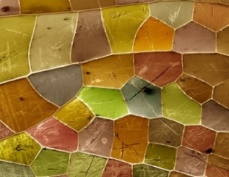 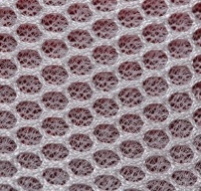 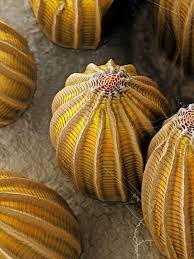 Ученики отвечают на вопросы и делятся своими знаниями. Ученики отвечают на вопросы и делятся своими знаниями. Презентация Теоретический материалПриложение№1Приложение№2Начало урока3 мин 7 мин10 мин10 мин10 мин 2 минНачало урока3 мин 7 мин10 мин10 мин10 мин 2 минОценивание КУ № 3 Оценивание КУ № 3 Оценивание КУ № 3 Оценивание КУ № 3 Оценивание КУ № 3 Оценивание КУ № 3 Оценивание КУ № 3 Оценивание КУ № 3 Оценивание КУ № 3 Презентация Теоретический материалПриложение№1Приложение№2Начало урока3 мин 7 мин10 мин10 мин10 мин 2 минНачало урока3 мин 7 мин10 мин10 мин10 мин 2 минПокажите связь между искусством и наукой, через изображения Эрнста Геккеля. Обратите внимание на симметрию в изображаеммых объектах или ритм в повторах. Учащиеся проводят исследовательскую деятельность, изучая творчество ученого (интернет ресурсы или материалы в виде раздаточного материала). Зарисовывают в альбомах наиболее понравившиеся объекты.  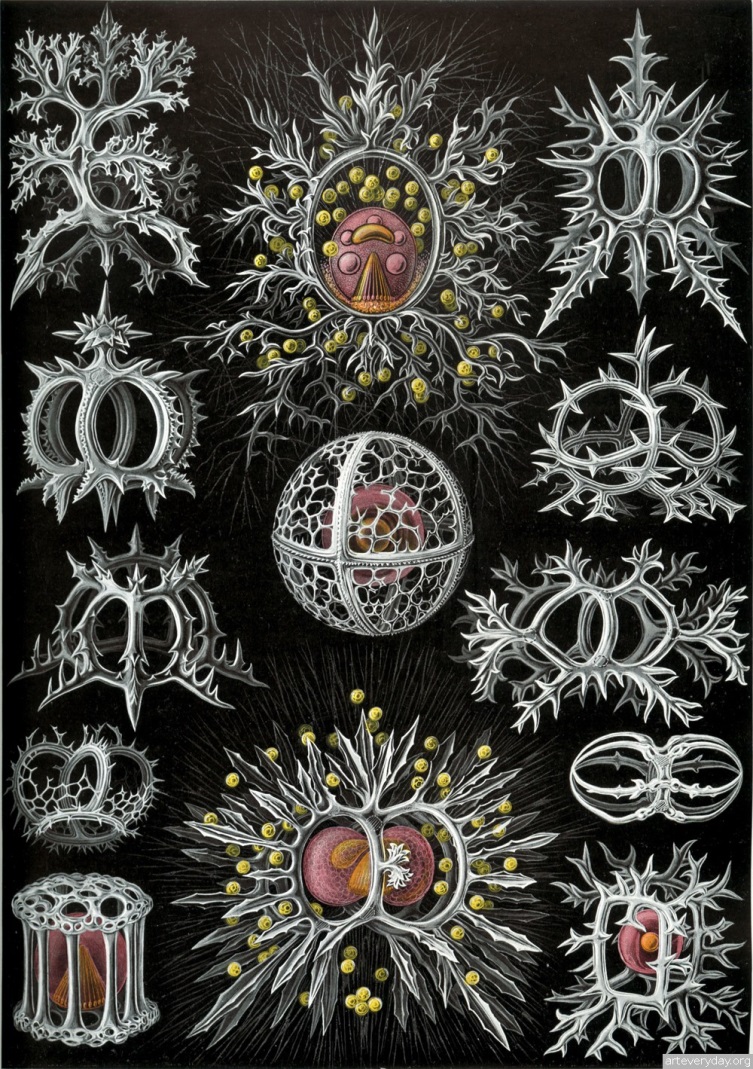 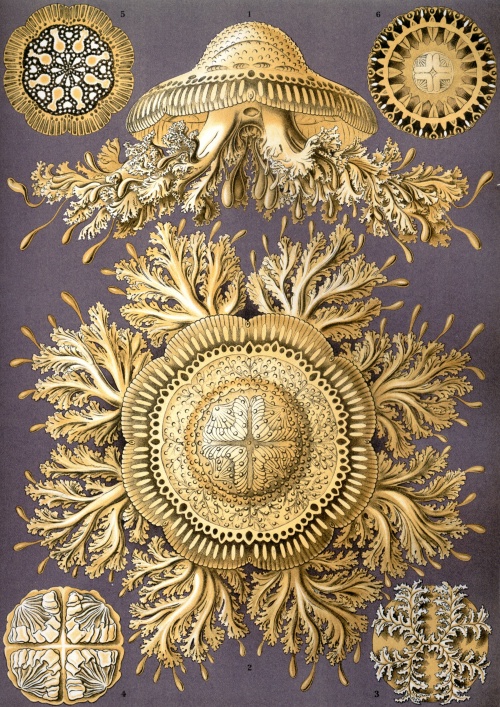 Покажите связь между искусством и наукой, через изображения Эрнста Геккеля. Обратите внимание на симметрию в изображаеммых объектах или ритм в повторах. Учащиеся проводят исследовательскую деятельность, изучая творчество ученого (интернет ресурсы или материалы в виде раздаточного материала). Зарисовывают в альбомах наиболее понравившиеся объекты.  Покажите связь между искусством и наукой, через изображения Эрнста Геккеля. Обратите внимание на симметрию в изображаеммых объектах или ритм в повторах. Учащиеся проводят исследовательскую деятельность, изучая творчество ученого (интернет ресурсы или материалы в виде раздаточного материала). Зарисовывают в альбомах наиболее понравившиеся объекты.  Покажите связь между искусством и наукой, через изображения Эрнста Геккеля. Обратите внимание на симметрию в изображаеммых объектах или ритм в повторах. Учащиеся проводят исследовательскую деятельность, изучая творчество ученого (интернет ресурсы или материалы в виде раздаточного материала). Зарисовывают в альбомах наиболее понравившиеся объекты.  Покажите связь между искусством и наукой, через изображения Эрнста Геккеля. Обратите внимание на симметрию в изображаеммых объектах или ритм в повторах. Учащиеся проводят исследовательскую деятельность, изучая творчество ученого (интернет ресурсы или материалы в виде раздаточного материала). Зарисовывают в альбомах наиболее понравившиеся объекты.  Покажите связь между искусством и наукой, через изображения Эрнста Геккеля. Обратите внимание на симметрию в изображаеммых объектах или ритм в повторах. Учащиеся проводят исследовательскую деятельность, изучая творчество ученого (интернет ресурсы или материалы в виде раздаточного материала). Зарисовывают в альбомах наиболее понравившиеся объекты.  Покажите связь между искусством и наукой, через изображения Эрнста Геккеля. Обратите внимание на симметрию в изображаеммых объектах или ритм в повторах. Учащиеся проводят исследовательскую деятельность, изучая творчество ученого (интернет ресурсы или материалы в виде раздаточного материала). Зарисовывают в альбомах наиболее понравившиеся объекты.  Покажите связь между искусством и наукой, через изображения Эрнста Геккеля. Обратите внимание на симметрию в изображаеммых объектах или ритм в повторах. Учащиеся проводят исследовательскую деятельность, изучая творчество ученого (интернет ресурсы или материалы в виде раздаточного материала). Зарисовывают в альбомах наиболее понравившиеся объекты.  Покажите связь между искусством и наукой, через изображения Эрнста Геккеля. Обратите внимание на симметрию в изображаеммых объектах или ритм в повторах. Учащиеся проводят исследовательскую деятельность, изучая творчество ученого (интернет ресурсы или материалы в виде раздаточного материала). Зарисовывают в альбомах наиболее понравившиеся объекты.  Презентация Теоретический материалПриложение№1Приложение№2Начало урока3 мин 7 мин10 мин10 мин10 мин 2 минНачало урока3 мин 7 мин10 мин10 мин10 мин 2 минЗадайте вопросы учащимся :Какие виды симметрии существуют и где встречается?Есть ли повторы в одном изображении? Где и как можно это применить?Задайте вопросы учащимся :Какие виды симметрии существуют и где встречается?Есть ли повторы в одном изображении? Где и как можно это применить?Задайте вопросы учащимся :Какие виды симметрии существуют и где встречается?Есть ли повторы в одном изображении? Где и как можно это применить?Задайте вопросы учащимся :Какие виды симметрии существуют и где встречается?Есть ли повторы в одном изображении? Где и как можно это применить?Учащиеся отвечают на вопросы которые направляют уч-ся к предстоящей практической деятельности. Так же они  осознают, что природные элементы помогают  создать образы для украшения различных объектов.Учащиеся отвечают на вопросы которые направляют уч-ся к предстоящей практической деятельности. Так же они  осознают, что природные элементы помогают  создать образы для украшения различных объектов.Учащиеся отвечают на вопросы которые направляют уч-ся к предстоящей практической деятельности. Так же они  осознают, что природные элементы помогают  создать образы для украшения различных объектов.Учащиеся отвечают на вопросы которые направляют уч-ся к предстоящей практической деятельности. Так же они  осознают, что природные элементы помогают  создать образы для украшения различных объектов.Учащиеся отвечают на вопросы которые направляют уч-ся к предстоящей практической деятельности. Так же они  осознают, что природные элементы помогают  создать образы для украшения различных объектов.Презентация Теоретический материалПриложение№1Приложение№2Начало урока3 мин 7 мин10 мин10 мин10 мин 2 минНачало урока3 мин 7 мин10 мин10 мин10 мин 2 минОценивание КУ № 1,2,4,5.Оценивание КУ № 1,2,4,5.Оценивание КУ № 1,2,4,5.Оценивание КУ № 1,2,4,5.Оценивание КУ № 1,2,4,5.Оценивание КУ № 1,2,4,5.Оценивание КУ № 1,2,4,5.Оценивание КУ № 1,2,4,5.Оценивание КУ № 1,2,4,5.Презентация Теоретический материалПриложение№1Приложение№2Начало урока3 мин 7 мин10 мин10 мин10 мин 2 минНачало урока3 мин 7 мин10 мин10 мин10 мин 2 мин(Индивидуальная работа) Приложение№2Задание: выполнить несколько вариантов узора или орнамента  в круге, в квадрате, в ленте по мотивам микромира. (Индивидуальная работа) Приложение№2Задание: выполнить несколько вариантов узора или орнамента  в круге, в квадрате, в ленте по мотивам микромира. (Индивидуальная работа) Приложение№2Задание: выполнить несколько вариантов узора или орнамента  в круге, в квадрате, в ленте по мотивам микромира. (Индивидуальная работа) Приложение№2Задание: выполнить несколько вариантов узора или орнамента  в круге, в квадрате, в ленте по мотивам микромира. (Индивидуальная работа) Приложение№2Задание: выполнить несколько вариантов узора или орнамента  в круге, в квадрате, в ленте по мотивам микромира. (Индивидуальная работа) Приложение№2Задание: выполнить несколько вариантов узора или орнамента  в круге, в квадрате, в ленте по мотивам микромира. (Индивидуальная работа) Приложение№2Задание: выполнить несколько вариантов узора или орнамента  в круге, в квадрате, в ленте по мотивам микромира. (Индивидуальная работа) Приложение№2Задание: выполнить несколько вариантов узора или орнамента  в круге, в квадрате, в ленте по мотивам микромира. (Индивидуальная работа) Приложение№2Задание: выполнить несколько вариантов узора или орнамента  в круге, в квадрате, в ленте по мотивам микромира. Презентация Теоретический материалПриложение№1Приложение№2Начало урока3 мин 7 мин10 мин10 мин10 мин 2 минНачало урока3 мин 7 мин10 мин10 мин10 мин 2 минИз трех вариантов узора в качестве дифференциации, вы можете использовать один вариант, или все три для более продвинутых учеников.Из трех вариантов узора в качестве дифференциации, вы можете использовать один вариант, или все три для более продвинутых учеников.Из трех вариантов узора в качестве дифференциации, вы можете использовать один вариант, или все три для более продвинутых учеников.Из трех вариантов узора в качестве дифференциации, вы можете использовать один вариант, или все три для более продвинутых учеников.Из трех вариантов узора в качестве дифференциации, вы можете использовать один вариант, или все три для более продвинутых учеников.Из трех вариантов узора в качестве дифференциации, вы можете использовать один вариант, или все три для более продвинутых учеников.Учащиеся выполняют рисунок узора, на свое усмотрение, опираясь на полученные знания на уроке по микромируУчащиеся выполняют рисунок узора, на свое усмотрение, опираясь на полученные знания на уроке по микромируУчащиеся выполняют рисунок узора, на свое усмотрение, опираясь на полученные знания на уроке по микромируПрезентация Теоретический материалПриложение№1Приложение№2Начало урока3 мин 7 мин10 мин10 мин10 мин 2 минНачало урока3 мин 7 мин10 мин10 мин10 мин 2 минИз трех вариантов узора в качестве дифференциации, вы можете использовать один вариант, или все три для более продвинутых учеников.Из трех вариантов узора в качестве дифференциации, вы можете использовать один вариант, или все три для более продвинутых учеников.Из трех вариантов узора в качестве дифференциации, вы можете использовать один вариант, или все три для более продвинутых учеников.Из трех вариантов узора в качестве дифференциации, вы можете использовать один вариант, или все три для более продвинутых учеников.Из трех вариантов узора в качестве дифференциации, вы можете использовать один вариант, или все три для более продвинутых учеников.Из трех вариантов узора в качестве дифференциации, вы можете использовать один вариант, или все три для более продвинутых учеников.Учащиеся выполняют рисунок узора, на свое усмотрение, опираясь на полученные знания на уроке по микромируУчащиеся выполняют рисунок узора, на свое усмотрение, опираясь на полученные знания на уроке по микромируУчащиеся выполняют рисунок узора, на свое усмотрение, опираясь на полученные знания на уроке по микромируНачало урока3 мин 7 мин10 мин10 мин10 мин 2 минНачало урока3 мин 7 мин10 мин10 мин10 мин 2 минОценивание КУ-3,6,7.  Учащиеся показывают свою работу,  индивидуально оценивают друг друга, выявляют наиболее удачный вариантОценивание КУ-3,6,7.  Учащиеся показывают свою работу,  индивидуально оценивают друг друга, выявляют наиболее удачный вариантОценивание КУ-3,6,7.  Учащиеся показывают свою работу,  индивидуально оценивают друг друга, выявляют наиболее удачный вариантОценивание КУ-3,6,7.  Учащиеся показывают свою работу,  индивидуально оценивают друг друга, выявляют наиболее удачный вариантОценивание КУ-3,6,7.  Учащиеся показывают свою работу,  индивидуально оценивают друг друга, выявляют наиболее удачный вариантОценивание КУ-3,6,7.  Учащиеся показывают свою работу,  индивидуально оценивают друг друга, выявляют наиболее удачный вариантОценивание КУ-3,6,7.  Учащиеся показывают свою работу,  индивидуально оценивают друг друга, выявляют наиболее удачный вариантОценивание КУ-3,6,7.  Учащиеся показывают свою работу,  индивидуально оценивают друг друга, выявляют наиболее удачный вариантОценивание КУ-3,6,7.  Учащиеся показывают свою работу,  индивидуально оценивают друг друга, выявляют наиболее удачный вариантКонец урока3 минКонец урока3 минРефлексия Полученные знания можно применить в украшении и дизайне таких объектов как…Рефлексия Полученные знания можно применить в украшении и дизайне таких объектов как…Рефлексия Полученные знания можно применить в украшении и дизайне таких объектов как…Рефлексия Полученные знания можно применить в украшении и дизайне таких объектов как…Рефлексия Полученные знания можно применить в украшении и дизайне таких объектов как…Рефлексия Полученные знания можно применить в украшении и дизайне таких объектов как…Рефлексия Полученные знания можно применить в украшении и дизайне таких объектов как…Рефлексия Полученные знания можно применить в украшении и дизайне таких объектов как…Рефлексия Полученные знания можно применить в украшении и дизайне таких объектов как…Дифференциация – каким образом Вы планируете оказать больше поддержки? Какие задачи Вы планируете поставить перед более способными учащимися?Дифференциация – каким образом Вы планируете оказать больше поддержки? Какие задачи Вы планируете поставить перед более способными учащимися?Дифференциация – каким образом Вы планируете оказать больше поддержки? Какие задачи Вы планируете поставить перед более способными учащимися?Оценивание – как Вы планируете проверить уровень усвоения материала учащимися?Оценивание – как Вы планируете проверить уровень усвоения материала учащимися?Оценивание – как Вы планируете проверить уровень усвоения материала учащимися?Оценивание – как Вы планируете проверить уровень усвоения материала учащимися?Оценивание – как Вы планируете проверить уровень усвоения материала учащимися?Оценивание – как Вы планируете проверить уровень усвоения материала учащимися?Здоровье и соблюдение техники безопасности

Здоровье и соблюдение техники безопасности

Здоровье и соблюдение техники безопасности

Ученики А категории при воспроизведении рисунка, используя различные элементы дизайна /линию, фигуру, цвет, материал, форму, светотень, размер/, создать какой-либо образ и идею, которую они хотят видеть /растения, морские мотивы, фантастические образы животных и насекомыхУченики В категории изучают микро рисунки, клетки растений, детально рисуют увиденное под микроскопом изображениеУченики С категории учащиеся самостоятельно выбирают материал и технику исполнения микрорисункаУченики А категории при воспроизведении рисунка, используя различные элементы дизайна /линию, фигуру, цвет, материал, форму, светотень, размер/, создать какой-либо образ и идею, которую они хотят видеть /растения, морские мотивы, фантастические образы животных и насекомыхУченики В категории изучают микро рисунки, клетки растений, детально рисуют увиденное под микроскопом изображениеУченики С категории учащиеся самостоятельно выбирают материал и технику исполнения микрорисункаУченики А категории при воспроизведении рисунка, используя различные элементы дизайна /линию, фигуру, цвет, материал, форму, светотень, размер/, создать какой-либо образ и идею, которую они хотят видеть /растения, морские мотивы, фантастические образы животных и насекомыхУченики В категории изучают микро рисунки, клетки растений, детально рисуют увиденное под микроскопом изображениеУченики С категории учащиеся самостоятельно выбирают материал и технику исполнения микрорисункаРабота выполняется индивидуально, что облегчает процесс оценивания. Учащиеся самостоятельно оценивают друг друга по критериям.   При оценивании учитывается уровень каждого ученика.Задание покажет, насколько учащиеся правильно компонуют изображение на листе бумаги, при выполнении собственного орнамента по мотивам микромира. Это задание предоставляет выбор материалов (графика или живопись), а также выбор объекта изображения (с фотографии или по воображению). Данное задание покажет, как ученики применяют  визуальные элементы линий, форм и цвета, а также разные способы составления композиции.Работа выполняется индивидуально, что облегчает процесс оценивания. Учащиеся самостоятельно оценивают друг друга по критериям.   При оценивании учитывается уровень каждого ученика.Задание покажет, насколько учащиеся правильно компонуют изображение на листе бумаги, при выполнении собственного орнамента по мотивам микромира. Это задание предоставляет выбор материалов (графика или живопись), а также выбор объекта изображения (с фотографии или по воображению). Данное задание покажет, как ученики применяют  визуальные элементы линий, форм и цвета, а также разные способы составления композиции.Работа выполняется индивидуально, что облегчает процесс оценивания. Учащиеся самостоятельно оценивают друг друга по критериям.   При оценивании учитывается уровень каждого ученика.Задание покажет, насколько учащиеся правильно компонуют изображение на листе бумаги, при выполнении собственного орнамента по мотивам микромира. Это задание предоставляет выбор материалов (графика или живопись), а также выбор объекта изображения (с фотографии или по воображению). Данное задание покажет, как ученики применяют  визуальные элементы линий, форм и цвета, а также разные способы составления композиции.Работа выполняется индивидуально, что облегчает процесс оценивания. Учащиеся самостоятельно оценивают друг друга по критериям.   При оценивании учитывается уровень каждого ученика.Задание покажет, насколько учащиеся правильно компонуют изображение на листе бумаги, при выполнении собственного орнамента по мотивам микромира. Это задание предоставляет выбор материалов (графика или живопись), а также выбор объекта изображения (с фотографии или по воображению). Данное задание покажет, как ученики применяют  визуальные элементы линий, форм и цвета, а также разные способы составления композиции.Работа выполняется индивидуально, что облегчает процесс оценивания. Учащиеся самостоятельно оценивают друг друга по критериям.   При оценивании учитывается уровень каждого ученика.Задание покажет, насколько учащиеся правильно компонуют изображение на листе бумаги, при выполнении собственного орнамента по мотивам микромира. Это задание предоставляет выбор материалов (графика или живопись), а также выбор объекта изображения (с фотографии или по воображению). Данное задание покажет, как ученики применяют  визуальные элементы линий, форм и цвета, а также разные способы составления композиции.Работа выполняется индивидуально, что облегчает процесс оценивания. Учащиеся самостоятельно оценивают друг друга по критериям.   При оценивании учитывается уровень каждого ученика.Задание покажет, насколько учащиеся правильно компонуют изображение на листе бумаги, при выполнении собственного орнамента по мотивам микромира. Это задание предоставляет выбор материалов (графика или живопись), а также выбор объекта изображения (с фотографии или по воображению). Данное задание покажет, как ученики применяют  визуальные элементы линий, форм и цвета, а также разные способы составления композиции.Требования безопасности во время занятий.1.   Выполнять все действия только по указанию учителя.2.   Не делать резких движений во время работы.3.   Соблюдать порядок на рабочем месте и дисциплину.4.   Осторожно пользоваться красками и необходимыми на уроке материалами.5.   Не покидать рабочее место без разрешения учителя.Требования безопасности в аварийных ситуациях.1. При плохом самочувствии прекратить занятия и сообщить об этом учителю.2. При получении травмы немедленно сообщить о случившемся учителю.Требования безопасности по окончании занятий.1. После окончания работы произведите уборку своего места.2. Вымойте руки с мылом.3. Обо всех недостатках, обнаруженных во время работы, сообщите учителю.Требования безопасности во время занятий.1.   Выполнять все действия только по указанию учителя.2.   Не делать резких движений во время работы.3.   Соблюдать порядок на рабочем месте и дисциплину.4.   Осторожно пользоваться красками и необходимыми на уроке материалами.5.   Не покидать рабочее место без разрешения учителя.Требования безопасности в аварийных ситуациях.1. При плохом самочувствии прекратить занятия и сообщить об этом учителю.2. При получении травмы немедленно сообщить о случившемся учителю.Требования безопасности по окончании занятий.1. После окончания работы произведите уборку своего места.2. Вымойте руки с мылом.3. Обо всех недостатках, обнаруженных во время работы, сообщите учителю.Требования безопасности во время занятий.1.   Выполнять все действия только по указанию учителя.2.   Не делать резких движений во время работы.3.   Соблюдать порядок на рабочем месте и дисциплину.4.   Осторожно пользоваться красками и необходимыми на уроке материалами.5.   Не покидать рабочее место без разрешения учителя.Требования безопасности в аварийных ситуациях.1. При плохом самочувствии прекратить занятия и сообщить об этом учителю.2. При получении травмы немедленно сообщить о случившемся учителю.Требования безопасности по окончании занятий.1. После окончания работы произведите уборку своего места.2. Вымойте руки с мылом.3. Обо всех недостатках, обнаруженных во время работы, сообщите учителю.Рефлексия по урокуБыли ли цели урока/цели обучения реалистичными? Все ли учащиеся достигли ЦО?Если нет, то почему?Правильно ли проведена дифференциация на уроке? Выдержаны ли были временные этапы урока? Какие отступления были от плана урока и почему?Рефлексия по урокуБыли ли цели урока/цели обучения реалистичными? Все ли учащиеся достигли ЦО?Если нет, то почему?Правильно ли проведена дифференциация на уроке? Выдержаны ли были временные этапы урока? Какие отступления были от плана урока и почему?Рефлексия по урокуБыли ли цели урока/цели обучения реалистичными? Все ли учащиеся достигли ЦО?Если нет, то почему?Правильно ли проведена дифференциация на уроке? Выдержаны ли были временные этапы урока? Какие отступления были от плана урока и почему?Рефлексия по урокуБыли ли цели урока/цели обучения реалистичными? Все ли учащиеся достигли ЦО?Если нет, то почему?Правильно ли проведена дифференциация на уроке? Выдержаны ли были временные этапы урока? Какие отступления были от плана урока и почему?Используйте данный раздел для размышлений об уроке. Ответьте на самые важные вопросы о Вашем уроке из левой колонки.Используйте данный раздел для размышлений об уроке. Ответьте на самые важные вопросы о Вашем уроке из левой колонки.Используйте данный раздел для размышлений об уроке. Ответьте на самые важные вопросы о Вашем уроке из левой колонки.Используйте данный раздел для размышлений об уроке. Ответьте на самые важные вопросы о Вашем уроке из левой колонки.Используйте данный раздел для размышлений об уроке. Ответьте на самые важные вопросы о Вашем уроке из левой колонки.Используйте данный раздел для размышлений об уроке. Ответьте на самые важные вопросы о Вашем уроке из левой колонки.Используйте данный раздел для размышлений об уроке. Ответьте на самые важные вопросы о Вашем уроке из левой колонки.Используйте данный раздел для размышлений об уроке. Ответьте на самые важные вопросы о Вашем уроке из левой колонки.Рефлексия по урокуБыли ли цели урока/цели обучения реалистичными? Все ли учащиеся достигли ЦО?Если нет, то почему?Правильно ли проведена дифференциация на уроке? Выдержаны ли были временные этапы урока? Какие отступления были от плана урока и почему?Рефлексия по урокуБыли ли цели урока/цели обучения реалистичными? Все ли учащиеся достигли ЦО?Если нет, то почему?Правильно ли проведена дифференциация на уроке? Выдержаны ли были временные этапы урока? Какие отступления были от плана урока и почему?Рефлексия по урокуБыли ли цели урока/цели обучения реалистичными? Все ли учащиеся достигли ЦО?Если нет, то почему?Правильно ли проведена дифференциация на уроке? Выдержаны ли были временные этапы урока? Какие отступления были от плана урока и почему?Рефлексия по урокуБыли ли цели урока/цели обучения реалистичными? Все ли учащиеся достигли ЦО?Если нет, то почему?Правильно ли проведена дифференциация на уроке? Выдержаны ли были временные этапы урока? Какие отступления были от плана урока и почему?Общая оценкаКакие два аспекта урока прошли хорошо (подумайте как о преподавании, так и об обучении)?1: 2: Что могло бы способствовать улучшению урока (подумайте как о преподавании, так и об обучении)?1: 2: Что я выявил(а) за время урока о классе или достижениях/трудностях отдельных учеников, на что необходимо обратить внимание на последующих уроках?Общая оценкаКакие два аспекта урока прошли хорошо (подумайте как о преподавании, так и об обучении)?1: 2: Что могло бы способствовать улучшению урока (подумайте как о преподавании, так и об обучении)?1: 2: Что я выявил(а) за время урока о классе или достижениях/трудностях отдельных учеников, на что необходимо обратить внимание на последующих уроках?Общая оценкаКакие два аспекта урока прошли хорошо (подумайте как о преподавании, так и об обучении)?1: 2: Что могло бы способствовать улучшению урока (подумайте как о преподавании, так и об обучении)?1: 2: Что я выявил(а) за время урока о классе или достижениях/трудностях отдельных учеников, на что необходимо обратить внимание на последующих уроках?Общая оценкаКакие два аспекта урока прошли хорошо (подумайте как о преподавании, так и об обучении)?1: 2: Что могло бы способствовать улучшению урока (подумайте как о преподавании, так и об обучении)?1: 2: Что я выявил(а) за время урока о классе или достижениях/трудностях отдельных учеников, на что необходимо обратить внимание на последующих уроках?Общая оценкаКакие два аспекта урока прошли хорошо (подумайте как о преподавании, так и об обучении)?1: 2: Что могло бы способствовать улучшению урока (подумайте как о преподавании, так и об обучении)?1: 2: Что я выявил(а) за время урока о классе или достижениях/трудностях отдельных учеников, на что необходимо обратить внимание на последующих уроках?Общая оценкаКакие два аспекта урока прошли хорошо (подумайте как о преподавании, так и об обучении)?1: 2: Что могло бы способствовать улучшению урока (подумайте как о преподавании, так и об обучении)?1: 2: Что я выявил(а) за время урока о классе или достижениях/трудностях отдельных учеников, на что необходимо обратить внимание на последующих уроках?Общая оценкаКакие два аспекта урока прошли хорошо (подумайте как о преподавании, так и об обучении)?1: 2: Что могло бы способствовать улучшению урока (подумайте как о преподавании, так и об обучении)?1: 2: Что я выявил(а) за время урока о классе или достижениях/трудностях отдельных учеников, на что необходимо обратить внимание на последующих уроках?Общая оценкаКакие два аспекта урока прошли хорошо (подумайте как о преподавании, так и об обучении)?1: 2: Что могло бы способствовать улучшению урока (подумайте как о преподавании, так и об обучении)?1: 2: Что я выявил(а) за время урока о классе или достижениях/трудностях отдельных учеников, на что необходимо обратить внимание на последующих уроках?Общая оценкаКакие два аспекта урока прошли хорошо (подумайте как о преподавании, так и об обучении)?1: 2: Что могло бы способствовать улучшению урока (подумайте как о преподавании, так и об обучении)?1: 2: Что я выявил(а) за время урока о классе или достижениях/трудностях отдельных учеников, на что необходимо обратить внимание на последующих уроках?Общая оценкаКакие два аспекта урока прошли хорошо (подумайте как о преподавании, так и об обучении)?1: 2: Что могло бы способствовать улучшению урока (подумайте как о преподавании, так и об обучении)?1: 2: Что я выявил(а) за время урока о классе или достижениях/трудностях отдельных учеников, на что необходимо обратить внимание на последующих уроках?Общая оценкаКакие два аспекта урока прошли хорошо (подумайте как о преподавании, так и об обучении)?1: 2: Что могло бы способствовать улучшению урока (подумайте как о преподавании, так и об обучении)?1: 2: Что я выявил(а) за время урока о классе или достижениях/трудностях отдельных учеников, на что необходимо обратить внимание на последующих уроках?Общая оценкаКакие два аспекта урока прошли хорошо (подумайте как о преподавании, так и об обучении)?1: 2: Что могло бы способствовать улучшению урока (подумайте как о преподавании, так и об обучении)?1: 2: Что я выявил(а) за время урока о классе или достижениях/трудностях отдельных учеников, на что необходимо обратить внимание на последующих уроках?